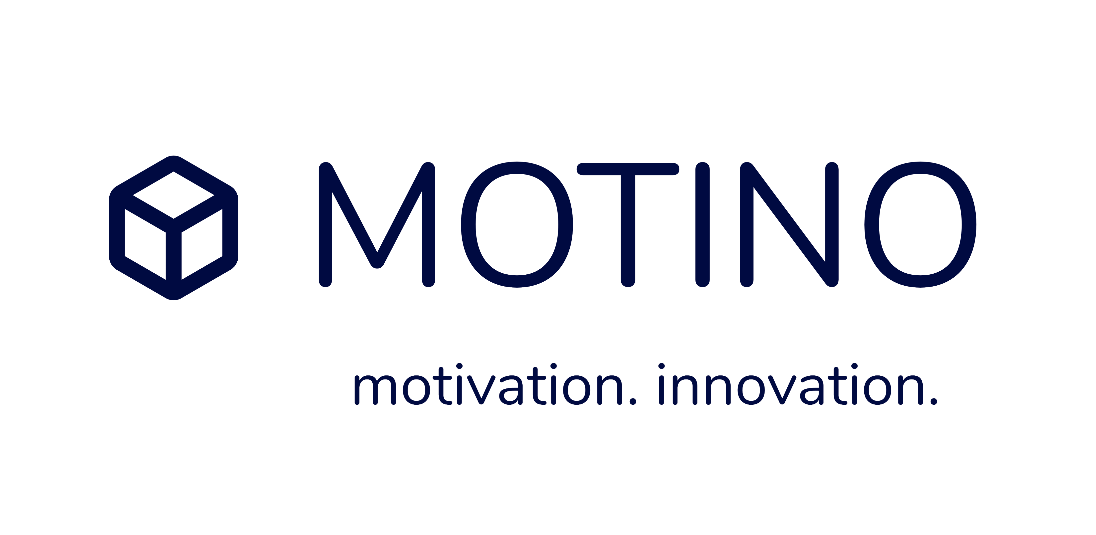 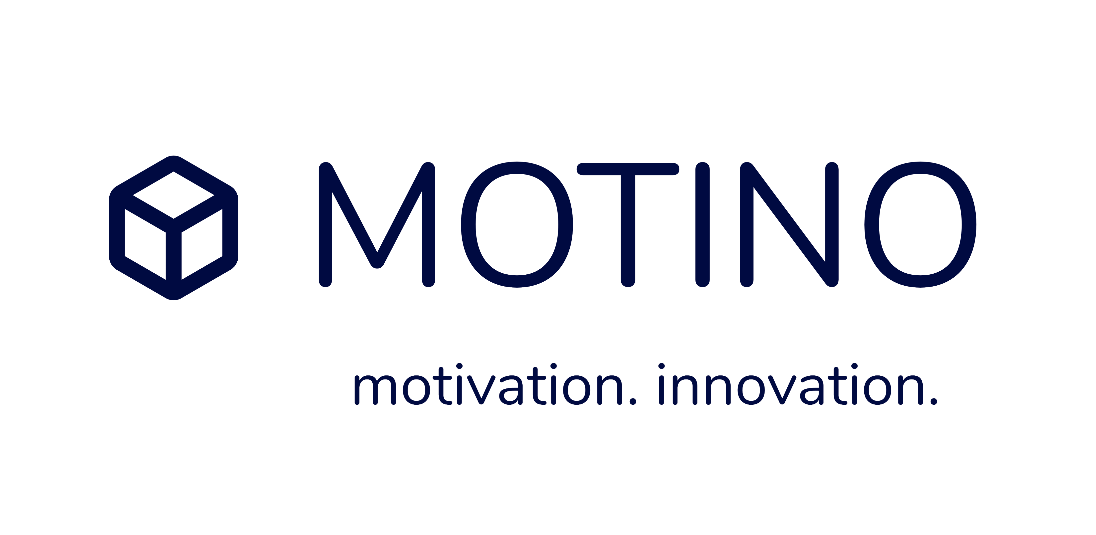 지원자 정보지원자 정보지원자 정보(사진)성 명(사진)학교/학과(사진)나이(사진)TEL(사진)E-mail1. MOTINO의 지원동기가 어떻게 되십니까? 그리고 MOTINO 활동을 통해 얻고 싶은 것은 무엇인가요?1. MOTINO의 지원동기가 어떻게 되십니까? 그리고 MOTINO 활동을 통해 얻고 싶은 것은 무엇인가요?1. MOTINO의 지원동기가 어떻게 되십니까? 그리고 MOTINO 활동을 통해 얻고 싶은 것은 무엇인가요?2. 현재 이 세상에서 무엇이든 한가지만 바꿀 수 있다면 무엇을 어떻게 바꾸고 싶습니까? 왜 그렇게 생각하나요?2. 현재 이 세상에서 무엇이든 한가지만 바꿀 수 있다면 무엇을 어떻게 바꾸고 싶습니까? 왜 그렇게 생각하나요?2. 현재 이 세상에서 무엇이든 한가지만 바꿀 수 있다면 무엇을 어떻게 바꾸고 싶습니까? 왜 그렇게 생각하나요?3. 직업 및 커리어를 떠나서 인생에서 가장 이루고 싶은 꿈은 무엇인가요? 그리고 당신이 생각하는 성공은 무엇인가요?3. 직업 및 커리어를 떠나서 인생에서 가장 이루고 싶은 꿈은 무엇인가요? 그리고 당신이 생각하는 성공은 무엇인가요?3. 직업 및 커리어를 떠나서 인생에서 가장 이루고 싶은 꿈은 무엇인가요? 그리고 당신이 생각하는 성공은 무엇인가요?